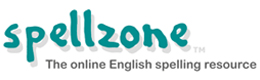 Name of child: ........................................................................................... Form: .................
We are interested in making a commitment to improve spelling and would like to be involved in the Spellzone programme.Parent carer signature: .........................................................................................................Student signature: ................................................................................................................
Date: .....................................................................................................................................Name of child: ........................................................................................... Form: .................
We are interested in making a commitment to improve spelling and would like to be involved in the Spellzone programme.Parent carer signature: .........................................................................................................Student signature: ................................................................................................................
Date: .....................................................................................................................................Name of child: ........................................................................................... Form: .................
We are interested in making a commitment to improve spelling and would like to be involved in the Spellzone programme.Parent carer signature: .........................................................................................................Student signature: ................................................................................................................
Date: .....................................................................................................................................